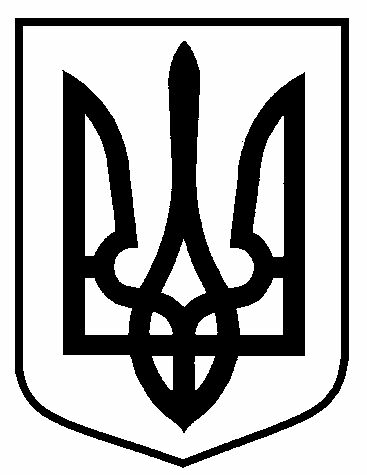 ВІДДІЛ ОХОРОНИ  ЗДОРОВ’Я  СУМСЬКОЇ  МІСЬКОЇ  РАДИН А К А З12.12.2019	      	                             м. Суми               	                     № 221-АдмПро преміювання працівниківВОЗ СМР..........................На підставі постанови Кабінету Міністрів України від 09.03.2006 р.         № 268 «Про впорядкування структури та умов оплати праці працівників апарату органів виконавчої влади, органів прокуратури, судів та інших органів», Положення про преміювання, сумлінне виконання своїх обов’язків та з нагоди Дня місцевого самоврядування НАКАЗУЮ:1. Преміювати у грудні 2019 року працівників апарату відділу охорони здоров’я Сумської міської ради в розмірі посадового окладу:- головного спеціаліста Руденко І.М.- головного спеціаліста Ващенко Т.В. - головного спеціаліста Кіпенко Н.Б.у межах затвердженого фонду оплати праці на 2019 рік та за рахунок економії фонду на заробітну плату.Контроль за виконанням наказу залишаю за собою.Виконуючий обов’язкиначальника відділу			                                         О.Ю. ЧумаченкоШиленко  787-000